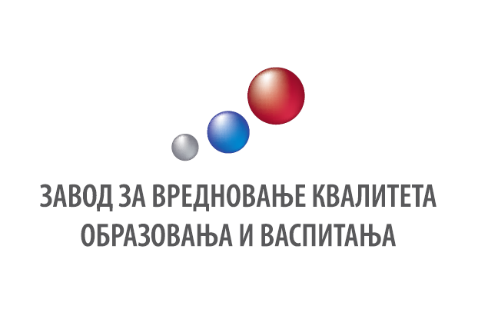 Завод за вредновање квалитета образовања и васпитања објављујеПозив школама за достављање пријава за учешће наставника у семинару под називом Формативно оцењивање и његова примена у дигиталном окружењуЗавод за вредновање квалитета образовања и васпитања, у оквиру Програмске области 2 – Пружање стручне подршке установама у доменима вредновања и самовредновања,  реализује пројекат Подршка школи након спољашњег вредновања – иновативне праксе. Општи циљ пројекта је да се оснаже наставници у основној и средњој школи за формативно оцењивање ученика током учења на даљину. Специфични циљеви пројекта су: пружање подршке наставницима за коришћење различитих дигиталних алата, техника и материјала; размена добрих пракси и ширење резултата и материјала преко Платформе за наставнике.Централна активност пројекта „Подршка школи након спољашњег вредновања - иновативне праксе“ односи се на реализацију семинара под називом Формативно оцењивање и његова примена у дигиталном окружењу. Семинар је развијен половином 2020. године уз подршку УНИЦЕФ-а. Програм је одобрен од стране Министарства просвете, науке и технолошког развоја РС, под бројем 610-00-00439/2020-07. Састоји се од припреме учесника за рад на радионици преко Moodle курса и реализације радионице „уживо“ у просторијама школе од стране сертификованог водитеља. Семинар је бесплатан и учешће носи 12 бодова.Реализација овог семинара је започела половином 2020. године и до краја 2020. године семинар је прошло око 4.500 учесника.Опште информације о реализацији семинараУ 2021. години предвиђена је реализација 100 семинара у периоду од 20.08. до 15.11.2021. године. У договору са школом, семинар реализују сертификовани водитељи Завод-а који су запослени у школама као стручни сарадници или наставници.Пријављивањем на овај позив, школе добијају могућност да буду изабране за учешће у пројекту и на тај начин:унапреде компетенције 15 до 20 запослених у школи које се тичу формативног оцењивања; унапреде квалитет рада у доменима Наставе и учења и Подршке ученицима;учествују у размени добрих пракси са другим школама; учествују у иницијативи која ће директно допринети креирању мера усмерених на подизање квалитета система образовања.Информације о пријави учешћа За учешће у Пројекту школе се пријављују попуњавањем електронског формулара од стране овлашћеног представника школе преко следећег линка:https://forms.gle/757YNnCzEvPCWog69Рок за пријаву је 02.07.2021. годинеПо истеку рока за пријаву биће извршен одабир школа. Основни критеријуми за одабир односе се на разматрање потребе школе за додатном подршком, као и на територијалну распоређеност. Школе које буду изабране за учешће у Пројекту биће благовремено обавештене о наредним корацима преко контакт особе. Зa све додатне информације у вези са конкурсом можете се обратити преко имејл адресе: formativno@ceo.gov.rs